UČBENIKI (učbeniški sklad)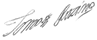 IZBIRNI PREDMETI											NazivJ. Razpotnik, D. Snoj: RAZISKUJEM PRETEKLOST 7, učbenik za zgodovino + dodatek, posodobljenM. Robič, J. Berk, J. Draksler: SKRIVNOSTI ŠTEVIL IN OBLIK 7, učbenik, prenova 2019 E. Tawitian, D. G. Mahmoud, M. Zupančič: JAZ, MIDVA, MI 7, učbenik za domovinsko in državljanko kulturo ter etikoJ. Senegačnik: GEOGRAFIJA EVROPE IN AZIJE, učbenik za geografijo v 7. razreduB. Golob, M. Honzak, M. Mohor et al.: BERILO 7  SREČA SE MI V PESMI SMEJE, berilo za 7. razred, prenovljenJ. Vogel, M. Čuden, T. Košak: SLOVENŠČINA 7, učbenikT. Bačič, M. Vilfan et al.: SPOZNAVAMO NARAVO 7Učbenik boste uporabljali samo v šoli!L. King Videtič, J. Skela: TOUCHSTONE 7, učbenik za angleščino, 3. izdajaNazivG. Motta et al.: MAXIMAL 1, učbenik za nemščinoM. Calabia, M. L. Galli, M. Signo Fuentes: REPORTEROS INTERNACIONALES 1, učbenik za španščinoM. Suwa Stanojević: SODOBNA PRIPRAVA HRANE, učbenik za izbirni predmet v 7., 8. in 9. razredu